Curriculum Development in Nursing Education 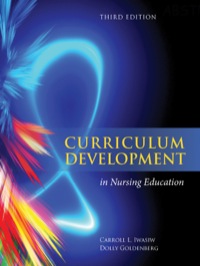 by Carroll L. Iwasiw Publisher: Jones & Bartlett Learning Print ISBN: 9781284026269, 1284026264 eText ISBN: 9781284077421, 128407742X Edition: 3rd Pages: 452 Copyright year: 2015NURS 5308CURRICULUM DEVELOPMENT IN NURSING EDUCATIONWINTER 2018 – SYLLABUSCREDIT3 Credit hours INSTRUCTORDr. Charlene J. Smith JD, MSN, RNMobile  210-240-3032):  PreferredEmail:  smithcj@wbu.eduOFFICE HOURSMondays & Tuesdays:  Times TBA	CLASS SCHEDULEOnlineCOURSE DESCRIPTIONThis course introduces the student to processes involved in developing nursing curricula in baccalaureate, associate degree, and diploma nursing education.  The emphasis is on the analysis, interpretation, development of a philosophy, total program evaluation.  PREREQUISITESNoneREQUIRED COURSE SPECIFIC MATERIALSAmerican Psychological Association. (2010). Publication Manual of the American Psychological Association (6th Edition). Washington, DC: Author. ISBN-13: 978-1433805615Iwasiw, C. L., Goldenberg, D. (2015). Curriculum Development in Nursing Education (3rd  Edition).  Jones and Bartlett, Sudbury:  MA.  ISBN 978-1-284-02626-9COURSE STUDENT LEARNING OUTCOMES   1.   Define and conceptualize the term curriculum  2.   Discuss curriculum development in Nursing Education  3.   Describe ways to gain faculty support for Curriculum Development  4.   Identify the leadership role in curriculum development  5.   Describe faculty development necessary for curriculum development  6.   Identify approaches to data gathering for Curriculum Development  7.   Describe how to determine the Curriculum Nucleus  8.   Learn how to develop Philosophical Approaches and formulate curriculum outcomes  9.   Identify organizing strategies for Nursing Curriculum Design10.   Discuss the purpose of curriculum implementation planningTECHNOLOGICAL SYSTEM REQUIREMENTSA computer system in compliance with the WBU College of Nursing technical specifications and access to the Internet. This information can be accessed at the technical support page:http://www.wbu.edu/academics/online_programs/works/tech.htmWe will be conducting all of our online work at WBU’s BLACKBOARD site:https:///wbu.blackboard.comWhen you first access the site, you will find information to test your browser.  In addition, you will find information about logging in, trouble shooting, as well as a blackboard tutorial:http://www.wbu.edu/academics/online_programs/works/start.htmBlackboard is a program that WBU uses to host internet-based courses.  When you enroll for courses, you should be provided with Blackboard Login information.  If you were not provided with this information or need a reminder, copy and paste the URL below for more information:  http://www.wbu.edu/academics/online_programs/help%20desk/login.html. TEACHING AND LEARNING METHODSA variety of teaching strategies designed for distance learning will be used.  These strategies include weekly readings, discussion forums, exploring online resources, and group activities.  Students are required to participate in discussion forum activities.  The NURS 5308 course is completely online and asynchronous. The course operates on the WBU Virtual Campus, BLACKBOARD, and is available at:  https:///wbu.blackboard.comFor direct access to the NURS 5308 course, students are required to use their username and password. NURS 5308 is highly interactive and requires students to access the course in BLACKBOARD at least once a day to check for email messages, announcements, and updated information. Students are required to respond to other student postings as required in the weekly assignments. These postings must be substantive, content-relevant, and use citations, references accordingly.  Although there is no limit as to the length of response, postings should stimulate scholarly dialogue among all participants.  Grading SystemA= 90-100B=80-89C=70-79D=60-69F=below 60Graded AssignmentsThere are 5 graded assignments in NURS 5308 and are weighted as follows:  Individual GradesParticipation in online discussion forums						 25%Personal Teaching/Learning Philosophy						   5%Team Grades – Rubrics To Be Announced*Curriculum Project Part I:   Development of a context-relevant curriculum 	25%*Curriculum Project Part II:  Curriculum and course design		 		25%*Curriculum Project Part III:  Evaluation Plan					20%SUBMISSION OF ASSIGNMENTSAll assignments must be completed and submitted by the designated due dates/times in order to receive a grade and credit for the assignment. ATTENDANCE REQUIREMENTSThe University expects students to actively participate in the online course.  There are no scheduled meetings.  All information pertaining to the course is on the virtual campus website.  The Blackboard software effectively measures participation.  Logging in is your attendance record.ONLINE NETIQUETTE FOR DISCUSSION FORUM ACTIVITIES AND ALL CORRESPONDENCE It is expected that students engaging in online discussions will remain professional and courteous to fellow colleagues, visitors, and faculty.  When participating in NURS 5308 discussion forum activities, it is expected that students will: Provide substantive, professional, and content-relevant postings. Respect and acknowledge fellow colleagues’, visitors’ and faculty’s’ postings, ideas, feelings, and experiences.Engage in collegial and scholarly dialogue if disagreements arise. Demonstrate courtesy and respect to all.  POLICY AND PROCEDURESPlease refer to the WBU Student Handbook for policies and procedures: http://www.wbu.edu/current_students/WBUHandbook2014-15.pdf.ACADEMIC HONESTY Graduate students are expected to conduct themselves in accordance with the highest standards of academic honesty. Academic misconduct for which a student is subject to penalty includes all forms of cheating, such as illicit possession of examinations or examination materials, forgery, or plagiarism. (Plagiarism is the presentation of the work of another as one's own work). Disciplinary action for academic misconduct is the responsibility of the faculty member assigned to the course. The faculty member is charged with assessing the gravity of any case of academic dishonesty and with giving sanctions to any student involved. Penalties that may be applied to individual cases of academic dishonesty include one or more of the following:1. Written reprimand2. Requirement to redo work in question3. Requirement to submit additional work4. Lowering of grade on work in question5. Assigning the grade of F to work in question6. Assigning the grade of F for course7. Recommendation for more severe punishment (see Student Handbook forfurther information).The faculty member involved will file a record of the offense and the punishment imposed with the executive vice president/provost. The executive vice president/provost will maintain records of all cases of academic dishonesty reported.  Any student who has been penalized for academic dishonesty has the right to appeal the judgment or the penalty assessed. The appeals procedure will be the same as that specified for grade appeals, see Student Handbook for further information (WBU Academic Catalog, 2014-2015).  DISABILITY STATEMENT: “In compliance with the Americans with Disabilities Act of 1990 (ADA), it is the policy of Wayland Baptist University  that no otherwise qualified person with a disability be excluded from participation in, be denied the benefits of, or be subject to discrimination under any educational program or activity in the university.  The Coordinator of Counseling Services serves as the coordinator of students with a disability and should be contacted concerning accommodation requests at (806) 291-3765.  Documentation of a disability must accompany any requests for accommodations.” Please refer to the WBU Student Handbook for policies and procedures for more information related but not limited to:  Grading SystemAcademic HonestyAmericans with Disabilities ActIncomplete grades Add/Drop/Withdrawal informationAppealsPolicies and procedures can also be accessed at the WBU 2014-2015 Academic Catalog, “Graduate Academic Policies, Procedures, and Programs.” STUDENT’S RIGHTS PROVISIONStudents shall have protection through orderly procedures against prejudices or capricious academic evaluation. A student who believes that he or she has not been held to realistic academic standards, just evaluation procedures, or appropriate grading, may appeal the final grade given in the course by using the student grade appeal process described in the Academic Catalog. Appeals may not be made for advanced placement examinations or course bypass examinations. Appeals are limited to the final course grade, which may be upheld, raised, or lowered at any stage of the appeal process. Any recommendation to lower a course grade must be submitted through the Executive Vice President/Provost to the Faculty Assembly Grade Appeals Committee for review and approval. The Faculty Assembly Grade Appeals Committee may instruct that the course grade be upheld, raised, or lowered to a more proper evaluation.COURSE OUTLINEPart I:   	Introduction to Curriculum Development in Nursing Education:  The Evidence-               	 Informed, Context-Relevant, Unified Curriculum.  Chapter 1.Part II:   	Core Processes of Curriculum Work.  Chapters 2, 3 & 4.Part III:   	Preparation for Curriculum Development.  Chapters 5, 6 & 7.Part IV:   	Development of  an Evidence-Informed, Context-Relevant, Unified Curriculum	     	Chapters 8 through 13.Part V:   	Implementation of anEvidence-Informed, Context-Relevant, Unified Curriculum.		Chapters 14 & 15.Part VI:   	Nursing Education by Distance Delivery.  Chapter 16.